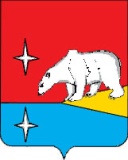 АДМИНИСТРАЦИЯ ГОРОДСКОГО ОКРУГА ЭГВЕКИНОТПОСТАНОВЛЕНИЕ от 24 февраля 2021 г.                                   № 73 - па                            		      п. ЭгвекинотО резерве материальных ресурсов для ликвидации чрезвычайных ситуаций и обеспечения мероприятий гражданской обороны городского округа Эгвекинот	Руководствуясь Федеральными законами от 21 декабря 1994 г. № 68-ФЗ «О защите населения и территорий от чрезвычайных ситуаций природного и техногенного характера», от 12 февраля 1998 г. № 28-ФЗ «О гражданской обороне», Постановлением Правительства Российской Федерации от 27 апреля 2000 г. № 379 «О накоплении, хранении и использовании в целях гражданской обороны запасов материально-технических, продовольственных, медицинских и иных средств»,  Администрация городского округа Эгвекинот ПОСТАНОВЛЯЕТ:1. Утвердить Порядок создания, использования и восполнения резерва материальных ресурсов для ликвидации чрезвычайных ситуаций и обеспечения мероприятий гражданской обороны городского округа Эгвекинот согласно приложению 1 к настоящему постановлению.2. Утвердить Номенклатуру и объем местных резервов материальных ресурсов для ликвидации чрезвычайных ситуаций природного и техногенного характера и обеспечения мероприятий гражданской обороны в городском округе Эгвекинот согласно приложению 2 к настоящему постановлению.3. Возложить функции органов местного самоуправления городского округа Эгвекинот по созданию, размещению, хранению и восполнению резервов материальных ресурсов для ликвидации чрезвычайных ситуаций природного и техногенного характера и обеспечения мероприятий гражданской обороны в городском округе Эгвекинот на Муниципальное казенное учреждение «Административно-хозяйственная служба, Единая дежурно-диспетчерская служба, архив городского округа Эгвекинот» (Овчарова И.А.).4. Признать утратившим силу Постановление Администрации городского округа Эгвекинот от 3 июня 2020 г. № 219-па «О местных резервах материальных ресурсов для ликвидации чрезвычайных ситуаций природного и техногенного характера и обеспечения мероприятий гражданской обороны в городском округе Эгвекинот».5. Настоящее постановление  подлежит обнародованию в местах, определенных Уставом городского округа, и размещению на официальном сайте Администрации городского округа Эгвекинот в информационно-телекоммуникационной сети «Интернет».6. Настоящее постановление вступает в силу со дня обнародования. 7. Контроль за исполнением настоящего постановления возложить Управление промышленной политики Администрации городского округа Эгвекинот (Абакаров А.М.).Глава Администрации                                                                                         Р.В. КоркишкоПриложение 1к постановлению Администрациигородского округа Эгвекинотот 24 февраля 2021 г. № 73-паПОРЯДОКсоздания, использования и восполнения резерва материальных ресурсов для ликвидации чрезвычайных ситуаций и обеспечения мероприятий гражданской обороны городского округа Эгвекинот1. Настоящий Порядок разработан на основе Федеральных законов от 21 декабря 1994 г. № 68-ФЗ «О защите населения и территорий от чрезвычайных ситуаций природного и техногенного характера», от 12 февраля 1998 г. № 28-ФЗ «О гражданской обороне», Постановления Правительства Российской Федерации от 27 апреля 2000 г. № 379 «О накоплении, хранении и использовании в целях гражданской обороны запасов материально-технических, продовольственных, медицинских и иных средств».2. Резерв материальных ресурсов для ликвидации чрезвычайных ситуаций и обеспечения мероприятий гражданской обороны городского округа Эгвекинот (далее - Резерв) создается заблаговременно и может быть использован на следующие цели:- предупреждение и ликвидация чрезвычайных ситуаций природного и техногенного характера (далее - ЧС);- первоочередное жизнеобеспечение населения, пострадавшего при ЧС, военных конфликтах или вследствие этих конфликтов;- оснащение аварийно-спасательных формирований, спасательных служб и иных сил при проведении аварийно-спасательных и других неотложных работ в случае возникновения (предупреждения возникновения) ЧС, опасностей при военных конфликтах или вследствие этих конфликтов;- предупреждения и ликвидации происшествий, несущих угрозу жизни и здоровью граждан, экономической безопасности городского округа Эгвекинот;- иные случаи в соответствии с законодательством Российской Федерации, правовыми актами Чукотского автономного округа, муниципальными правовыми актами городского округа Эгвекинот.3. Резерв включает: продовольствие и пищевое сырье; медицинское имущество и медикаменты; средства обеспечения деятельности пункта временного размещения, аварийно-спасательных формирований, спасательных служб и иных сил; вещевое имущество; строительные материалы; средства связи и оповещения; транспортные средства.4. Номенклатура и объемы Резерва утверждаются муниципальным правовым актом городского округа Эгвекинот и устанавливаются исходя из прогнозируемых видов и масштабов чрезвычайных ситуаций, предполагаемого объема работ по их ликвидации, а также максимально возможного использования имеющихся сил и средств для ликвидации чрезвычайных ситуаций.Объем закладываемых материальных ресурсов может превышать установленный объем, если упаковка (тара) не позволяет осуществить закладку установленного объема.5. Создание, хранение, замена, освежение Резерва осуществляется за счет средств бюджета городского округа Эгвекинот в пределах лимитов бюджетных обязательств, установленных на эти цели.Восполнение материальных ресурсов Резерва осуществляется за счет средств бюджета городского округа Эгвекинот или за счет средств организаций, в интересах которых они использовались.6. Функции органов местного самоуправления городского округа Эгвекинот по созданию, размещению, хранению и восполнению Резерва возлагаются на муниципальное казенное учреждение, определяемое муниципальным правовым актом городского округа Эгвекинот (далее – Учреждение).7. Учреждение в целях исполнения функций, возложенных в соответствии с пунктом 6 настоящего Порядка:по согласованию с Администрацией городского округа Эгвекинот определяет порядок хранения, освежения, списания, учета и контроля за состоянием резерва материальных ресурсов;осуществляет закупку материальных ресурсов для восполнения, освежения, замены и закладки в Резерв;определяет размеры расходов по хранению и содержанию Резерва;определяет места хранения Резерва;заключает договоры (контракты) на поставку материальных ресурсов в Резерв, а также на ответственное хранение и содержание Резерва;определяет порядок хранения, содержания, освежения, замены Резерва и реализует его;организует доставку Резерва в районы чрезвычайных ситуаций или к месту использования (при необходимости);ведет учет и отчетность по операциям с Резервом;обеспечивают поддержание Резерва в постоянной готовности к использованию;осуществляет контроль за наличием, качественным состоянием, соблюдением условий хранения и выполнением мероприятий по содержанию Резерва;подготавливает проекты муниципальных правовых актов городского округа Эгвекинот по вопросам выпуска материальных ресурсов из Резерва;разрабатывает предложения по внесению изменений в номенклатуру и объемы Резерва (при необходимости).8. Учреждение вправе передавать на хранение резервы материальных ресурсов сторонним организациям на основании заключенных договоров хранения.9. Использование Резерва осуществляется на безвозмездной или возмездной основе.В случае возникновения на территории городского округа Эгвекинот чрезвычайной ситуации техногенного характера, расходы по выпуску материальных ресурсов из Резерва возмещаются за счет средств и имущества юридического лица, виновного в ее возникновении.10. Выпуск материальных ресурсов из Резерва производится на основании муниципального правового акта городского округа Эгвекинот, в котором указывается:  - причина использования;  - перечень и объем используемых материальных ресурсов Резерва;  - источник средств восполнения, если используемые материальные ресурсы не будут возвращены Учреждению в связи с утратой своих свойств, израсходованием, порчей и по другим объективным основаниям.11. Координация деятельности Учреждения по управлению Резервом осуществляется отделом военно-мобилизационной работы, гражданской обороны и чрезвычайных ситуаций Управления промышленной политики Администрации городского округа Эгвекинот	12. Контроль за использованием средств бюджета городского округа Эгвекинот по управлению Резервом осуществляется Управлением финансов, экономики и имущественных отношений городского округа Эгвекинот.13. Создание Резерва не освобождает организации, расположенные в городском округе Эгвекинот, от обязанностей по созданию собственных резервов материальных ресурсов для ликвидации чрезвычайных ситуаций и по накоплению, хранению и использованию в целях гражданской обороны запасов материально-технических, продовольственных, медицинских и иных средств в соответствии с законодательством Российской Федерации. Приложение 2к постановлению Администрациигородского округа Эгвекинотот 24 февраля 2021 г. № 73-паНОМЕНКЛАТУРА И ОБЪЕМместных резервов материальных ресурсов для ликвидации чрезвычайных ситуаций природного и техногенного характера и обеспечения мероприятий гражданской обороны в городском округе ЭгвекинотI. Продовольствие и пищевое сырьеII. Медицинское имущество и медикаментыIII. Обеспечение деятельности пункта временного размещения, аварийно-спасательных формирований, спасательных служб и иных силIV. Вещевое имуществоV. Строительные материалыVI. Средства связи и оповещенияVII. Транспортные средства№ п/пНаименованиеЕдиница измеренияКоличество12341Галеты простые из муки пшеничной обойнойкг1042Галеты простые из муки пшеничной 1 сортакг1133Крупа гречневаякг214Рискг215Макаронные изделиякг156Молоко сгущенноекг327Молоко концентрированноекг398Консервы мясныекг329Консервы рыбныекг1410Масло растительноел1611Масло сливочное консервированноекг712Сахаркг2813Картофельное пюре сухое или сушеный картофелькг4214Морковь сушенаякг915Лук репчатый сушеныйкг916Солькг1417Чайкг118Вода питьеваял187519Овсяные хлопьякг320Крупа маннаякг121Пюре картофельное с овощамикг922Пюре овощноекг923Пюре фруктовоекг924Сок фруктовыйкг525Сухофруктыкг126Кондитерские изделиякг227Печеньекг228Пюре рыбное с овощамикг429Пюре мясное с овощамикг730Молочные смесикг831Пюре фруктовое с творогомкг532Порошок яичныйкг1№ п/пНаименованиеЕдиница измеренияКоличество12341Носилки продольно-поперечные складныешт.12Респиратор фильтрующий медицинскийшт.1003Термометр бесконтактныйшт.24Комплект индивидуальный медицинский гражданской защитышт.50№ п/пНаименованиеЕдиница измеренияКоличество12341Вилка пластиковаяшт.22502Ложка пластиковаяшт.22503Нож пластиковыйшт.22504Тарелка пластиковая для первых блюдшт.22505Тарелка пластиковая для вторых блюдшт.22506Стакан пластиковыйшт.22507Стакан бумажныйшт.22508Зубная щеткашт.509Паста зубная (100 мл.)шт.1010Комплект постельного белья (две наволочки, простыня, пододеяльник)компл.5011Комплект (одеяло, подушка, матрас)компл.5012Полотенцешт.5013Мыло туалетноешт.5014Мыло хозяйственноешт.5015Туалетная бумагарул.5016Пакеты пластиковые для мусора (120 л)шт.5017Порошок стиральный кг1018Средство дезинфицирующее (1 л)л1019Устройство для очистки воды с фильтрующим элементомшт.1020Свечи восковыешт.50021Спички бытовыепач.10022Динамо-фонарь электромеханический («жучок»)шт.1023Стол раскладнойшт.524Стул раскладнойшт.3025Кровать раскладнаяшт.5026Палатка (утепленная) на 10 чел.шт.527Полевая кухня (типа КП-75)шт.128Чайник металлический (2 л)шт.529Термос (типа ТНВ - 12)шт.530Фляга для питьевой воды (50 л.)шт.1031Канистра для ГСМ (20 л.)шт.532Половник металлическийшт.533Тренога металлическаяшт.534ДЭС (5 кВт)шт.235Лампочка (E27, 10Вт)шт.5036Гирлянда с цоколями E27 (10 м.)шт.537Фонарь кемпинговыйшт.1038Печь (буржуйка)шт.539Кочергашт.540Совок зольныйшт.541Походная кабинка сборнаяшт.242Туалет-ведрошт.1043Рукомойник походныйшт.544Ведро для хозяйственных нуждшт.1045Ведро пластиковое для пищевых продуктовшт.1046Рукавицы рабочиепар10047Перчатки рабочиепар10048Ломшт.1049Лопата штыковаяшт.5050Лопата совковаяшт.5051Топоршт.1052Ножовка по деревушт.1053Молотокшт.1054Ножницы арматурные (болторез)шт.155Ножницы диэлектрическиешт.156Кувалдашт.157Пила цепная бензиноваяшт.158Веревка пожарная спасательная (30 метров)шт.1059Лестница пожарная складнаяшт.160Щуп (зонд) снеголавинный складнойшт.2061Лавинный датчик (бипер)шт.262Дозиметр-радиометршт.263Противогаз газодымозащитныйкомпл.564Лента сигнальнаям100065Знак «Проход запрещен!»шт.1066Веха оградительнаяшт.5067Скотч армированныйшт.5068Пневмоопорная аварийная осветительная установкашт.169Фонарь аккумуляторный налобныйшт.2070Очки защитныешт.1071Шлем защитныйшт.5072Плащ-дождевикшт.5073Жилет сигнальныйшт.5074Карабин пожарный спасательныйшт.2075Пояс пожарный спасательныйшт.2076Переносной электрообогреватель (фен)шт.577Дровам31078Масло моторное для двухтактных двигателейл1279Масло моторное для четырехтактных двигателейл1280Бензин АИ-92л60081Дизельное топливол1200№ п/пНаименованиеЕдиницы измеренияКоличество1234Одежда для взрослых1костюм демисезонный, размеры:1.142-44компл.31.244-46компл.61.348-50компл.91.452-54компл.101.556-58компл.91.660-62компл.32костюм зимний, размеры:2.142-44компл.32.244-46компл.62.348-50компл.92.452-54компл.102.556-58компл.92.660-62компл.33белье нательное х/б, размеры:3.142-44компл.33.244-46компл.63.348-50компл.93.452-54компл.103.556-58компл.93.660-62компл.34свитер (флисовая куртка), размеры:4.142-44шт.34.244-46шт.64.348-50шт.94.452-54шт.104.556-58шт.94.660-62шт.35носки, размеры:5.123пар305.225пар555.327пар655.429пар205.531пар205.633пар106обувь демисезонная, размеры:6.134пар16.235пар26.336пар36.437пар36.538пар76.639пар26.740пар36.841пар66.942пар66.1043пар36.1144пар26.1245пар27валенки на резиновой подошве, размеры:7.134пар17.235пар27.336пар37.437пар37.538пар77.639пар27.740пар37.841пар67.942пар67.1043пар37.1144пар27.1245пар28головные уборы шерстяные, размеры:8.155шт.28.256шт.108.357шт.108.458шт.128.559шт.48.660шт.29перчатки шерстяные, размеры:9.18,5пар59.29пар79.39,5пар79.410пар59.511пар129.612пар4Одежда для детей:10майка х/б, размеры:10.122шт.210.224шт.210.326шт.611ползунки, размеры:11.122шт.211.224шт.211.326шт.611.4белье нательное х/б, размеры:11.528компл.111.630компл.111.732компл.311.834компл.111.936компл.111.1038компл.311.1138-40компл.211.1240-42компл.312носки, размеры:12.19пар512.211пар512.313пар1512.415пар512.517пар512.619пар2012.721пар512.823пар2012.925пар2013кофта, размеры:13.180шт.113.286шт.113.392шт.314свитер (флисовая куртка), размеры:14.198шт.114.2110шт.114.3122шт.314.4128шт.114.5140шт.114.6152шт.314.738-40шт.214.840-42шт.315костюм демисезонный, размеры15.128компл.115.230компл.115.332коипл.315.434компл.115.536компл.115.638компл.315.738-40компл.215.840-42компл.316костюм зимний, размеры:16.122компл.216.224компл.216.326компл.116.428компл.116.530компл.116.632компл.316.734компл.116.836компл.116.938компл.316.1038-40компл.216.1140-42компл.317головной убор (чепчик), размеры:17.140шт.117.246шт.117.349шт.318головной убор шерстяной, размеры:18.140шт.118.246шт.118.349шт.318.450шт.118.552шт.118.654шт.418.755шт.118.856шт.518.958шт.319валенки на резиновой подошве, размеры:19.118пар119.220пар119.322пар319.423пар119.525пар119.627пар119.731пар319.833пар219.934пар119.1035пар119.1136пар119.1238пар219.1340пар220обувь демисезонная, размеры:20.118пар120.220пар120.322пар320.423пар120.525пар120.627пар120.731пар320.833пар220.934пар120.1035пар120.1136пар120.1238пар220.1340пар221варежки, размеры:21.110пар121.211пар121.312пар321.413пар121.514пар121.615пар322перчатки шерстяные, размеры:22.115пар122.216пар122.317пар322.48,5пар222.59пар3№ п/пНаименованиеЕдиницы измеренияКоличество1Лес круглый строительный 200 ммм³42Брус обрезной 1001006000м³43Доска обрезная 502006000м³44Фанера влагостойкая 1812202440м²1305Мягкая кровля 110 м²8506Профнастил НС-35м²8507Стекло оконное 416051300м²1008Уголок стальной 32323т19Уголок стальной 40403т110Уголок стальной 50503т111Гвозди строительные 2,550т0,1512Гвозди строительные 4100т0,2513Кабель медный 46м150014Кабель медный 32,5м150015Кабель медный 31,5м150016Кабель медный 21,2м1500№ п/пНаименованиеЕдиницы измеренияКоличество1Базовая радиостанция УКВ-диапазонашт.12Радиостанция портативная носимая УКВ-диапазонашт.83Рупорный громкоговоритель (стационарный)шт.44Рупорный громкоговоритель (мегафон)шт.4№ п/пНаименованиеЕдиницы измеренияКоличество1Моторная лодкашт.12Аэросани-амфибияшт.1